INICIATIVAS REGIONALESINICIATIVAS REGIONALES PARA LOS ESTADOS ÁRABESSUP	ARB/21A33/1ARB1: Desarrollo del acceso en banda ancha y su adopciónADD	ARB/21A33/2ARB1: Medio ambiente, cambio climático y telecomunicaciones de emergenciaObjetivo: Sensibilizar y prestar asistencia sobre las principales dificultades en el campo del medio ambiente, el cambio climático y las telecomunicaciones de emergencia y definir los marcos reglamentarios y las medidas necesarias para superar las dificultades en este campo.Resultados previstosAyudar a los países a:1)	elaborar directrices de política, marcos reguladores y técnicos, y las medidas necesarias, y facilitar información para atender a sus necesidades en relación con esta iniciativa, en particular en el ámbito de la exposición a los campos electromagnéticos, las telecomunicaciones de emergencia y la gestión de los residuos electrónicos;2)	poner en marcha programas de formación sobre las telecomunicaciones de emergencia y los efectos adversos de la exposición a los campos electromagnéticos y los residuos electrónicos, encontrar soluciones adecuadas a estos problemas y elaborar un modelo de aprovechamiento de los residuos electrónicos en favor del desarrollo;3)	crear aplicaciones TIC que sirvan de base para lanzar campañas y programas de sensibilización acerca de los riesgos de exposición a los campos electromagnéticos y del reciclaje y procesamiento de los residuos electrónicos.Motivos:	Elaborar directrices y recomendaciones relativas a la computación en la nube a nivel regional, teniendo en cuenta los marcos reglamentarios.SUP	ARB/21A33/3ARB2: Creación de confianza y seguridad en la utilización de las telecomunicaciones/TICADD	ARB/21A33/4ARB2: Confianza y seguridad en la utilización de las TICObjetivo: Promover la confianza y seguridad en la utilización de las TIC, la protección de la infancia en línea y la lucha contra todo tipo de ciberamenazas, por ejemplo la utilización indebida de las TIC.Resultados previstosAyudar a los países a:1)	elaborar directrices de política, marcos reguladores y técnicos, y las medidas necesarias, y facilitar información para atender a sus necesidades en relación con esta Iniciativa, en particular en el ámbito de la protección de la infancia en línea y la lucha contra todo tipo de ciberamenazas;2)	seguir concienciando acerca de las estrategias que deben seguirse con respecto a la enseñanza técnica y el material de investigación que los estudiantes universitarios de los Estados Árabes deben recibir para crear confianza y seguridad en la utilización de las TIC;3)	proteger a los niños y jóvenes de los Estados Árabes contra los contenidos ofensivos y nocivos presentes en Internet, en particular ayudándolos a promulgar leyes y elaborar estrategias en este ámbito, y sensibilizando a los niños y jóvenes sobre los riesgos a través de campañas de concienciación, talleres y programas de formación, así como del Centro Regional Árabe de Ciberseguridad;4)	elaborar aplicaciones TIC que contribuyan a proteger a la infancia en línea y luchar contra todo tipo de ciberamenazas, en colaboración con los organismos pertinentes;5)	organizar cursos de formación y seminarios sobre la protección de las infraestructuras esenciales de las telecomunicaciones/TIC;6)	preparar programas de formación y enviar expertos a las instituciones académicas especializadas para instruir a los estudiantes universitarios y al personal académico en la creación de confianza en la utilización de las TIC; intercambiar información a este respecto;7)	crear equipos nacionales de intervención en caso de incidente informático (EIII) en la Región de los Estados Árabes y asegurar una coordinación óptima entre esos equipos, por una parte, y entre ellos y los EIII de otras regiones, por la otra.SUP	ARB/21A33/5ARB3: Utilización de las telecomunicaciones/TIC para el desarrollo inteligente y sostenible y la protección del medio ambienteADD	ARB/21A33/6ARB3: Integración financiera digitalObjetivo: Dar soporte y empoderar el acceso y utilización de los servicios financieros digitales mediante las telecomunicaciones/TIC y alcanzar niveles elevados de integración financiera digital.Resultados previstosAyudar a los países a:1)	preparar estudios para evaluar el grado de inclusión financiera digital y definir cuáles son las necesidades en los ámbitos nacional y regional, y sacar provecho de las experiencias y prácticas óptimas a escala internacional, así como aclarar la relación existente entre la inclusión financiera, la estabilidad financiera, la integración financiera y la protección de los consumidores;2)	informar sobre el concepto, la práctica y los beneficios de la inclusión financiera digital, además de presentar las dimensiones de los servicios financieros digitales en lo tocante a garantizar y facilitar el acceso a todos los servicios financieros, y cómo utilizarlos, así como la calidad de los servicios, la confianza, la seguridad y la fiabilidad;3)	brindar asesoramiento y asistencia técnica, y ofrecer los programas de formación necesarios para fomentar la coordinación entre los organismos reguladores y los proveedores de servicios de TIC, por una parte, y entre los organismos reguladores y los proveedores de servicios financieros, por la otra, con el fin de lograr la integración y convergencia entre ambos sectores;4)	elaborar marcos reguladores y jurídicos rectores con el fin de fomentar la adopción de la inclusión financiera digital y establecer alianzas entre los sectores público y privado para garantizar la protección de la privacidad de los usuarios y la confidencialidad de los datos, y promover la confianza y la seguridad en los servicios financieros digitales;5)	atraer el apoyo financiero y técnico de donantes, entidades de financiación y partes interesadas a escala regional e internacional para alcanzar el objetivo y los resultados de esta Iniciativa, a petición de los Estados Árabes que lo deseen.SUP	ARB/21A33/7ARB4: Aprendizaje inteligenteADD	ARB/21A33/8ARB4: Internet de las cosas, ciudades inteligentes y macrodatosObjetivo: Dar a conocer la importancia de los desafíos futuros en la era de la Internet de las cosas y los macrodatos, y cómo hacer frente a esos desafíos; establecer marcos reglamentarios, tomar medidas que permitan seguir el ritmo de los rápidos adelantos que se producen en el campo de las telecomunicaciones y la tecnología de la información, y asegurar la transición hacia las ciudades y comunidades inteligentes.Resultados previstosAyudar a los países a:1)	formular planes estratégicos y operacionales y marcos reguladores para adaptarse a la Internet de las cosas y a la tecnología de los macrodatos, así como una hoja de ruta para la Región de los Estados Árabes con el fin de asegurar la transición hacia las ciudades y comunidades inteligentes desarrollando la infraestructura de telecomunicaciones de modo que puedan prestarse servicios de banda ancha capaces de dar soporte a los distintos servicios y aplicaciones;2)	promover la cooperación técnica y el intercambio de experiencias entre los países árabes en los ámbitos de la Internet de las cosas, los macrodatos y las ciudades y comunidades inteligentes, estudiar los efectos de los mismos, ya sean positivos o negativos, y sacar provecho de las experiencias obtenidas en todo el mundo;3)	organizar un foro de alto nivel sobre la Internet de las cosas y los macrodatos con el fin de abordar los principales problemas, como la seguridad, la privacidad y la compatibilidad entre sistemas, y las soluciones más interesantes, por ejemplo la arquitectura de objeto digital; invitar a expertos del sector a dirigir el foro y celebrar una reunión paralela con la industria y el sector privado;4)	tener acceso a estudios, investigaciones y conocimientos técnicos fundamentales sobre la Internet de las cosas y las ciudades inteligentes, incluidos los macrodatos para los Estados Árabes, en una página creada especialmente para la Iniciativa en el sitio web de la Oficina Regional para los Estados Árabes, y ayudar a los Estados Árabes que lo deseen a obtener asesoramiento al respecto;5)	fortalecer la capacidad de los Estados Árabes en la utilización de los macrodatos como método adicional o alternativo, y como recurso de bajo coste para medir los indicadores de los objetivos de desarrollo sostenible, fortaleciendo al mismo tiempo la capacidad de las partes interesadas para aplicar y analizar los macrodatos con el fin de medir los indicadores clave de desarrollo;6)	construir infraestructuras seguras para almacenar las ingentes cantidades de datos que se necesitan para crear un entorno inteligente;7)	identificar los centros de excelencia y los centros de investigación y estudio existentes en los Estados Árabes y recurrir a ellos para proporcionar expertos y conocimientos técnicos en los ámbitos de la Iniciativa; entablar relaciones de colaboración y llegar a acuerdos para aumentar el nivel de disponibilidad de los servicios de banda ancha en los Estados Árabes; y hacer uso de la Internet de las cosas y los macrodatos en favor del desarrollo, formular indicadores relacionados con las ciudades inteligentes y evaluar los progresos periódicamente.SUP	ARB/21A33/9ARB5: Garantizar el acceso a los servicios de telecomunicaciones/TIC, especialmente a las personas con discapacidadADD	ARB/21A33/10ARB5: Innovación y espíritu emprendedorObjetivo: Crear capacidad y sensibilizar sobre la cultura de la innovación y el espíritu empresarial, especialmente en favor del empoderamiento de los jóvenes y las mujeres, con el fin de que aprovechen las herramientas de las TIC para iniciar proyectos y actividades económicas centradas en la creación de empleo.Resultados previstosAyudar a los países a:1)	formular mecanismos y estrategias nacionales y regionales que estimulen y enriquezcan la cultura de la innovación en las telecomunicaciones/TIC en la región, incluidas prácticas idóneas pertinentes;2)	al tiempo que se creen centros de creatividad y nuevas instituciones, fomentar y desarrollar el cometido de instituciones y programas de incubadoras existentes que apoyen a microempresas y pequeñas y medianas empresas en el campo de las telecomunicaciones/TIC, a fin de que los jóvenes puedan crear sus propias empresas; aprovechar prácticas idóneas en este campo;3)	formar a jóvenes de ambos sexos para que aprovechen las TIC, a fin de promover la cultura de la innovación y el espíritu empresarial;4)	estimular a jóvenes y estudiantes para que sean creativos e innovadores, y desarrollen aplicaciones en idioma árabe;5)	definir métodos innovadores de celebración de reuniones, talleres y conferencias regionales con medios electrónicos;6)	crear y consolidar un núcleo de empleados y facilitar la coordinación entre centros de capacitación, centros de investigación, incubadoras, instituciones e institutos, alentando el intercambio de conocimientos a escala regional e internacional.______________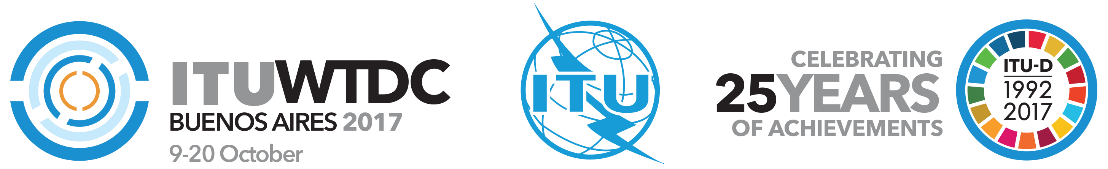 Conferencia Mundial de Desarrollo de las Telecomunicaciones 2017 (CMDT-17)Buenos Aires, Argentina, 9-20 de octubre de 2017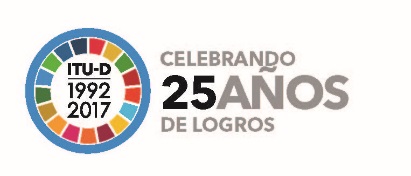 SESIÓN PLENARIASESIÓN PLENARIAAddéndum 33 al
Documento WTDC-17/21-S8 de septiembre de 2017Original: árabeEstados ÁrabesEstados ÁrabesEstados ÁrabesRevisión de la resolución 18Revisión de la resolución 18Revisión de la resolución 18INICIATIVAS REGIONALES PARA LOS ESTADOS ÁRABESINICIATIVAS REGIONALES PARA LOS ESTADOS ÁRABESINICIATIVAS REGIONALES PARA LOS ESTADOS ÁRABESÁrea prioritaria:Iniciativas RegionalesResumen:–Resultados previstos:–Referencias:–Área prioritaria:Iniciativas RegionalesResumen:–Resultados previstos:–Referencias:–Área prioritaria:Iniciativas RegionalesResumen:–Resultados previstos:–Referencias:–